טופס בקשה לאישור מיוחד* יש למלא את כל פרטי הבקשה בצורה ברורה. *עלות אישור מיוחד 20 ₪  כל עותק נוסף בתוספת של 10 ₪ לעותק .*האחריות למילוי הבקשה חלה על הסטודנט . לא יינתן החזר כספי, אנא וודא כי מילאת את הטופס כראוי .*האישור/ים ישלחו לכתובת שציינת בטופס זה.     אישורים רשמיים אינם נשלחים בפקס.עדכון פרטים אישיים:בקשות לאישורים מיוחדים יש להגיש במדור שכ"ל במייל או בפקס בצרוף טופס בקשה לביצוע עסקה בכרטיס אשראי (מס' פקס': 1534-6423510,  מייל sl@yvc.ac.il  04-6423662)** סטודנט שסיים את לימודיו בשנה האחרונה ועדיין לא הגיש בקשת זכאות לתואר, יש למלא      טופס בקשה לזכאות בתחנת המידע, הזכאות תישלח בדואר ללא עלות.    טופס בקשה לביצוע עסקה בכרטיס אשראי עבור אישורים:עבור (פרטי הסטודנט):סכום העסקה: דיינרס ויזה ישראכרט ישראכארט  דיירקטמספר כרטיס אשראי:תוקף:	תאריך						חתימה (בעל הכרטיס)		ניתן להעביר את הבקשה למדור שכר לימוד ותשלומים במייל sl@yvc.ac.il או בפקס למספר 6423510 - 1534 טלפון לבירורים במדור שכר לימוד ותשלומים: 04-6423662תאריךשם משפחהשם פרטי                                       ת.ז.                                שם משפחה באנגלית                      שם פרטי באנגלית                                      טלפוןכתובתעיר /ישוב                   מיקודחתימה*סמן את סוג האישור המבוקש:*סמן את סוג האישור המבוקש:מס'עותקיםגיליון ציונים/מערכת שעות (לסטודנט בהפסקת לימודים/שומע חופשי)גיליון ציונים/מערכת שעות (לסטודנט בהפסקת לימודים/שומע חופשי)גיליון ציונים/מערכת שעות (לסטודנט בהפסקת לימודים/שומע חופשי)** עותק  מגיליון ציונים ואישור זכאות לתואר ראשון לבוגר בלבד!!** עותק  מגיליון ציונים ואישור זכאות לתואר ראשון לבוגר בלבד!!** עותק  מגיליון ציונים ואישור זכאות לתואר ראשון לבוגר בלבד!!גיליון ציונים ואישור זכאות לתואר ראשון מתורגמים לאנגלית לבוגר בלבד!!גיליון ציונים ואישור זכאות לתואר ראשון מתורגמים לאנגלית לבוגר בלבד!!גיליון ציונים ואישור זכאות לתואר ראשון מתורגמים לאנגלית לבוגר בלבד!!** עותק  מגיליון ציונים ואישור זכאות לתואר שני למוסמך  בלבד !!                      ** עותק  מגיליון ציונים ואישור זכאות לתואר שני למוסמך  בלבד !!                      ** עותק  מגיליון ציונים ואישור זכאות לתואר שני למוסמך  בלבד !!                      גיליון ציונים ואישור זכאות לתואר שני מתורגמים לאנגלית למוסמך בלבד!!         גיליון ציונים ואישור זכאות לתואר שני מתורגמים לאנגלית למוסמך בלבד!!         גיליון ציונים ואישור זכאות לתואר שני מתורגמים לאנגלית למוסמך בלבד!!         עותק מתעודת מוסמך/בוגרעותק מתעודת מוסמך/בוגרעותק מתעודת מוסמך/בוגרדירוג סטודנט / בוגרדירוג סטודנט / בוגרדירוג סטודנט / בוגרגמול השתלמות (יש לציין עבור איזה קורסים הינך מעוניין לקבל אישור):גמול השתלמות (יש לציין עבור איזה קורסים הינך מעוניין לקבל אישור):גמול השתלמות (יש לציין עבור איזה קורסים הינך מעוניין לקבל אישור):מצב לימודים -מיועד לתלמידים בשנה"ל האחרונה ושנותרו להם עד 5 קורסים לסיום התואר.   מצב לימודים -מיועד לתלמידים בשנה"ל האחרונה ושנותרו להם עד 5 קורסים לסיום התואר.   גיליון ציונים מופרד לחוג למדעי ההתנהגות (מגמות: פסיכולוגיה, קרימינולוגיה, חינוך)גיליון ציונים מופרד לחוג למדעי ההתנהגות (מגמות: פסיכולוגיה, קרימינולוגיה, חינוך)גיליון ציונים מופרד לחוג למדעי ההתנהגות (מגמות: פסיכולוגיה, קרימינולוגיה, חינוך)אישור לימודים מתורגם לאנגלית (לסטודנט פעיל בלבד)                                         אישור לימודים מתורגם לאנגלית (לסטודנט פעיל בלבד)                                         אישור לימודים מתורגם לאנגלית (לסטודנט פעיל בלבד)                                         גיליון ציונים מתורגם לאנגלית                                                                                  גיליון ציונים מתורגם לאנגלית                                                                                  גיליון ציונים מתורגם לאנגלית                                                                                  אישור משך לימודים  לבוגר                                                                                               אישור משך לימודים  לבוגר                                                                                               אישור משך לימודים  לבוגר                                                                                               אישור על לימודי אנגלית/ פטור באנגלית                                                                 אישור על לימודי אנגלית/ פטור באנגלית                                                                 אישור על לימודי אנגלית/ פטור באנגלית                                                                 אישור דמ"מ (מיועד לבוגרים שעובדים או מתגייסים לכוחות הביטחון) פירוט סוג דמ"מ:קרימינולוגיה ומשפט /  מזרח תיכוןאישור דמ"מ (מיועד לבוגרים שעובדים או מתגייסים לכוחות הביטחון) פירוט סוג דמ"מ:קרימינולוגיה ומשפט /  מזרח תיכוןאישור דמ"מ (מיועד לבוגרים שעובדים או מתגייסים לכוחות הביטחון) פירוט סוג דמ"מ:קרימינולוגיה ומשפט /  מזרח תיכוןהמכללה האקדמיתעמק יזרעאל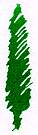 The Max Sten AcademicCollege of Emek Yezreelשם משפחה (בעל הכרטיס)שם פרטי (בעל הכרטיס)                                      ת.ז. (בעל הכרטיס)                                כתובת                      עיר /ישוב                                      מיקודפלאפון/טלפון////